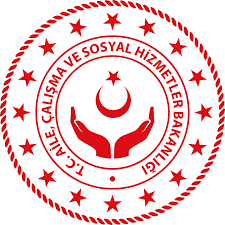 T.C.AİLE, ÇALIŞMA VE SOSYAL HİZMETLER BAKANLIĞIAile ve Toplum Hizmetleri Genel Müdürlüğüİdarece Proje Teklif Formatı, Sözleşme Tasarısı ve İnternet Duyurusunda öne sürdüğü şartları kabul ederek ve sunduğumuz teklifte yer alan görevlilerin iş bitimine kadar çalıştırılacağını, görevden fiilen ayrıldıkları tarihten itibaren yerlerine aynı nitelikte personelin İdarece onaylanmak kaydıyla 10 (on) gün içerisinde görevlendirileceğini taahhüt etmekle birlikte ……..tarihine kadar geçerli olmak üzere mezkur araştırma için proje formatına göre hazırladığımız teklif  KDV hariç (……RAKAMLA……) ……YAZIYLA….. TL’dir.(İmzaya Yetkili Kişinin Adı/Soyadı/İmza/Kaşe)İÇİNDEKİLER											       SAYFA1. TANIMLAYICI ÇERÇEVE								3	1.1. Konu												1.2. Literatür											1.3. Amaç ve Hedefler									1.3.1. Amaç (Nihai Hedef Yakın Hedefler) 					         1.4. Önem ve Gerekçeler									           1.5. Hedef Kitle										       1.6. Riskler										         2. METOD VE TEKNİKLER								2.1. Kavramsal Şema										  2.2. Metot											        2.3. Kapsam ve Sınırlılık									3. PROJE GRUBU ÜYELERİ VE İŞ TANIMLARI					4. ZAMANLAMA										5. GİZLİLİK							                                               6. VERİ GİRİŞİ, KODLAMA VE KONTROL	                                                           7. ATÖLYE ÇALIŞMASI										8. RAPORLAMA								                        9.BÜTÇE								                                           10. EKLER:EK1 - BÜTÇE KALEMLERİ TABLOSU ve AÇIKLAMALARI			      EK2 - KAYNAKÇA									     EK3 - PROJE GRUBU ÜYELERİNİN ÖZGEÇMİŞLERİ				     EK4 - TABLOLAR									     EK5 - GRAFİKLER									     EK6 - DİĞER										   EK7- SOMUT ÇIKTILAR TABLOSU							TÜRKİYE AİLE YAPISI ARAŞTIRMASI İÇERİK  İHTİYACI  BELİRLEME  VE  SORUKÂĞIDI  REVİZYON  ÇALIŞMASITANIMLAYICI ÇERÇEVEResmi İstatistik Programı (RİP) kapsamında her beş yılda bir yapılmakta olan Türkiye Aile Yapısı Araştırması (TAYA), 2021 yılında gerçekleştirilecek olup söz konusu araştırma kapsamında hanelerde yaşayan kişilerin demografik bilgilerinin yanı sıra 18 yaş ve üzeri bireylerin evlilik, boşanma, aile içi ilişkiler, boş zaman aktiviteleri, gelir, yaş, eğitim vb. bilgileri derlenmekte ve bu konulara dair algılar ölçülmektedir. Bu çalışmada 2016 yılı araştırmasında kullanılan soru formu günümüz ihtiyaçlarına göre revize edilecektir. Gerekli test aşamaları tamamlanacak ve 2021 yılında RİP kapsamında yapılacak olan araştırma için hazır edilecektir.  1.1. KonuLiteratürAmaç ve HedeflerTürkiye Aile Yapısı Araştırması Türkiye’de aile temelinde yapılan en kapsamlı araştırma olması nedeniyle soru formunun, yıllar geçtikçe, ilgili Kurum/Kuruluşların araştırma içeriğine ilişkin ihtiyaçları ve alanda çalışan akademisyenlerin beklentilerine göre, yeniden çalışılması ihtiyacı olabilmektedir. Bu çalışmanın amacı 2021 yılında dördüncüsü gerçekleşecek olan Türkiye Aile Yapısı Araştırmasının soru formunu geçmiş araştırmalarda kullanılan soru formlarının ışığında; ancak güncel bilimsel gelişmeler ve güncel ihtiyaçlar doğrultusunda yeniden oluşturmaktır.Bu amaç doğrultusunda hedefler: Aile üzerine ulusal ve uluslararası ölçekli araştırmaların soru kağıtlarının (TAYA,TNSA,GGS, FHS vb. Türkiye İstatistik Kurumu’nun hane bazlı anketleri) incelenmesi,Ulusal ve uluslararası araştırmaların ve TAYA 2016 araştırmasının soru kâğıtlarının karşılaştırılarak taslak bir soru kâğıdının hazırlanması,İdare ve yüklenici tarafından hazırlanan taslak soru kâğıdının pre-test çalışmasının TUİK tarafından yapılmasından sonra yüklenici tarafından pre-test verilerinin analiz edilerek sorularının anlaşılırlığı, cevapsızlık oranları, ifadelerin yeterli olup olmadığı, soru kağıdı akışının uygun olup olmadığı, cevaplayıcı yükü gibi değişkenler üzerinden istatistiksel çalışmalar yapılarak soru kağıdının son halinin verilmesi,Nihai soru formu için meta veri dosyasının hazırlanması, ve tüm çalışmanın raporlanarak İdareye sunulması.Önem ve Gerekçeler10.7.2018 – 30474 tarih sayılı 1 nolu Cumhurbaşkanlığı Kararnamesinin 68. maddesinin e bendinde; “Ailelerin huzur ve mutluluğunu tehdit eden alışkanlık ve bağımlılık sorunlarını, nedenleri ve sonuçları bakımında incelemek, araştırmak, bunların önlenmesine ve sorunların çözümüne yönelik, aileyi destekleyici ve eğitici programlar hazırlamak ve uygulamak” Aile ve Toplum Hizmetleri Genel Müdürlüğü’ne verilmiştir.Yine aynı Kararname’nin 68. maddesinin h bendinde: “Ailenin ve aileyi oluşturan bireylerin karşılaştıkları sorunlara ilişkin kamuoyundaki eğilim ve beklentileri tespit etmek amacıyla çalışmalar yapmak” Aile ve Toplum Hizmetleri Genel Müdürlüğü’ne verilmiştir.Hedef Kitle Aile ve nüfus konularında çalışan kamu kurum kuruluşları, üniversiteler ve STK’lar, akademisyenler, sosyal politika oluşturucu ve uygulayıcılarıdır. 1.6. Riskler2. METOD VE TEKNİKLER2.1. Kavramsal Şema2.2. Metot2.3. Kapsam ve Sınırlılıklar2.3.1. EvrenGGS, TNSA, TAYA, FHS ve TÜİK hanehalkı bazlı araştırmalardaki evrenlerin nasıl tanımlandıkları karşılaştırmalı olarak kısa bir şekilde anlatılacak ve ‘‘Türkiye Aile Yapısı Araştırması 2021” için bir evren tanımlaması önerilecektir.3. PROJE GRUBU ÜYELERİ ve İŞ TANIMLARI4. ZAMANLAMA5. GİZLİLİK6. VERİ GİRİŞİ, KODLAMA VE KONTROL7. ATÖLYE ÇALIŞMALARI8. RAPORLAMA9. BÜTÇE 10. EKLEREK1- BÜTÇE KALEMLERİ TABLOSU VE AÇIKLAMALARIBütçe Kalemleri Açıklamaları:1.Bütçe Kalemleri 11.1.Proje Yürütücüsü1.2.Araştırmacı1.3.Uzman1.4.Danışman……AÇIKLAMALAR:1. Çalışma süresi ay, birim fiyat Türk Lirası olarak yazılacaktır.2. Araştırmanın yürütücüsü tek kişi olacaktır. Bu kişi eğer yüklenici bir firma ise firma müdürü veya sahibi olamaz. Araştırmanın süresi yaklaşık 5 ay olup çalışma süreleri buna göre belirlenecektir.3. Araştırma yürütücüsü, istatistikçi ve araştırmacı hariç diğer proje grubu üyeleri için çalışma süreleri ve ödenecek miktar araştırma süresinin tamamı veya belli bir kısmı için öngörülebilir. Bu durum nedenleriyle birlikte açıklanmalıdır.5. Veri kontrolü, pre-test anketlerin tamamı üzerinden yapılacaktır. 7. Bilgisayar vb. malzeme alımına yönelik bütçe kalemi belirtilemez. 9. Araştırma Teklifi ve süreç boyunca üretilecek raporlar “EK2 – KAYNAKÇA YAZIM KILAVUZU”na göre yazılacak ve İdareye sunulan dokümanlarda yazım yanlışı ve anlatım bozuklukları kesinlikle olmayacaktır.10. Araştırmada en az iki sosyolog, bir psikolog, bir istatistikçi ve bir ölçek geliştirmecinin istihdam edilmesi zorunludur. Mezkûr personelin araştırma konusuyla ilgili çalışmalar yapmış olmaları tercih sebebi olacaktır.11. İdareye rapor sunumu bir kez olup, araştırmanın sonuçlarını en fazla iki saat sürecek ve Powerpoint sunumlarıyla destekleyecek şekilde, proje yürütücüsü tarafından yapılacaktır.EK2 – KAYNAKÇA YAZIM KLAVUZU KİTAP İÇİN:Bulunması gereken bilgi:Yazar adı (soyadı, adının baş harfi) (ardından nokta gelir)Yayın tarihi (ayraç içinde) (ardından nokta gelir)Eser adı (italik) (İlk kelimenin ilk harfi büyük, diğer tüm harfler küçük ve italik yazılır) (ardından nokta gelir)Basım kaydı (ayraç içinde; birinci basımlar belirtilmez.)  (ardından nokta gelir)Yayın yeri (ardından : gelir)YayıneviÇeşitli Örnekler :Tek Yazarlı Kitap: Güvenç, B. (1979). İnsan ve kültür. İstanbul: Remzi Kitabeviİnan, F. (1997). Uzman sistemler (3. basım). İstanbul: Kök YayıneviTek yazarlı kitap için kaynakça formülü: Yazarın soyadı, Yazarın adının baş harﬁ. (Yıl). Kitabın adı (Baskı sayısı). Basım Yeri: Yayınevi.Çok Yazarlı Kitap : Fidan, N. ve Erden, M. (1986). Eğitim bilimine giriş. Ankara: Kadıoğlu Matbaasıİki yazarlı kitap için kaynakça formülü: Birinci yazarın soyadı, Adının baş harﬁ. ve İkinci yazarın soyadı, Adının baş harﬁ. (Yıl). Kitabın adı (Baskı sayısı). Basım Yeri: Yayınevi.Çok yazarlı kitap için kaynakça formülü: Birinci yazarın soyadı, Adının baş harﬁ., İkinci yazarın soyadı, Adının baş harﬁ. ve Üçüncü yazarın soyadı, Adının baş harﬁ. (Yıl). Kitabın adı (Baskı sayısı). Basım Yeri: Yayınevi.Editörü olan kitap:De Vaney, A. Stephan, G. ve Ma, Y. (ed.). (2000). Technology & resistance. New York: Peter LangTek editörlü olan kitap için kaynakça formülü: Editörün soyadı, Editörün adının baş harﬁ . (Ed.). (Yıl). Kitabın adı (Baskı Sayısı). Basım Yeri: Yayınevi.Çok editörlü olan kitap için kaynakça formülü: Birinci editörün soyadı, Adının baş harﬁ., İkinci editörün soyadı, Adının baş harﬁ. ve Üçüncü editörün soyadı, Adının baş harﬁ. (ed.). (Yıl). Kitabın adı (Baskı Sayısı). Basım Yeri: Yayınevi.Çeviri Kitap:Yalom, I. D. (1998). Kısa süreli grup terapileri: İlkeler ve teknikler. (N. H. Şahin, Çev.). Ankara: Türk Psikologlar Derneği Yayınları. (Orijinal çalışma basım tarihi 1983.)Çeviri kitap için kaynakça formülü: Yazarın soyadı, Yazarın adının baş harﬁ . (Yıl). Kitabın adı (Baskı sayısı). (Çevirmenin adının baş harﬁ . Çevirmenin soyadı, Çev.). Basım Yeri: Yayınevi. (Orijinal çalışma basım tarihi Tarih.)Kitaptan bölüm:Yıldırım, A. ve Şimşek, H. (2000). Nitel araştırmanın planlanması. Sosyal bilimlerde nitel araştırma yöntemleri (2.Baskı) içinde (49-91). Ankara: Seçkin Yayınları.Kitaptan bölüm için kaynakça formülü: Yazarın soyadı, Yazarın adının baş harﬁ. (Yıl). Bölümün adı. Kitabın adı (Baskı sayısı) içinde (bölümün sayfa aralığı). Basım Yeri: Yayınevi.Kurum yazarlığı olan kitap: Türk Standartlar Enstitüsü. (1992).Toplam kalite. Ankara: Türk Standartlar EnstitüsüKurum yazarlığı olan kitap için kaynakça formülü: Kurum adı. (Yıl). Kitabın adı. Basım Yeri: YayıneviAnsiklopedi:Donanım. (1998). Bilgi dünyasına yolculuk. içinde (2. basım, cilt 15, 413–418). Ankara: 3B Yayıncılık.Ansiklopedi için kaynakça formülü: Yazarın soyadı, Yazarın adının baş harﬁ. (Yıl). Başlık. Ansiklopedinin Adı. içinde (cilt, sayfa aralığı). Basım Yeri: Yayınevi.Metin içinde kullanım için:Metin içinde genel bir referans söz konusuysa ve metnin bütününe gönderme yapılıyorsa (yazarın soyadı, yıl) yazmak yeterlidir. Örneğin (Butler, 1998)Belirli bir sayfadan alıntı yapılmış ya da ilgili fikirler belirli bir kısımdan alınmışsa kaynak, sayfasıyla birlikte şu şekilde yazılır: (Zizek, 1998: 42).Birden fazla sayfadan veya sayfa aralığından alıntı yapılmış ya da ilgili fikirler belirtilen sayfa aralığından alınmışsa, bu aralıkla birlikte şu şekilde yazılır: (Zizek, 1998: 43-52)Bir yazarın aynı tarihli eserleri şu şekilde yazılır: (Agamben, 2009a) ve (Agamben, 2009b).Yazar sayısı üç ile beş arasında ise, ilk göndermede tüm isimler yazılır, daha sonra sadece ilk yazarı belirtmek yeterlidir. Örneğin, kaynak ilk geçtiğinde (Kejanlıoğlu, Adaklı& Çelenk, 2004) sonraki geçişinde (Kejanlıoğlu vd., 2004) olarak yer alır.Yazar sayısı altı ya da daha fazlaysa o zaman ilk kullanımda da sadece ilk isim ve diğerleri şeklinde kısaltma yapılır (Abisel vd., 2005). MAKALE İÇİN:Bulunması gereken bilgi :Yazar adı (soyadı, adının baş harfi) (ardından nokta gelir)Yayın tarihi (ayraç içinde) (ardından nokta gelir)Makale adı (İlk kelimenin ilk harfi büyük, diğer tüm harfler küçük) (ardından nokta gelir)Dergi adı (italik) (ardından virgül gelir)Cilt numarası (ardından virgül gelir)Sayısı  (ayraç içinde) (ardından virgül gelir)Sayfa numaralarıÇeşitli Örnekler :Dergi: Tek yazarlı makaleler:Acun, R. (2000). İnternet ve telif hakları. Bilgi Dünyası, 6 (3), 56–73Hofstede, G. (Summer, 1980). Motivation, leadership and organization: Do American theories apply abroad? Organizational Dynamics, 42-63.Işın, G. (2003). Savaş – barış ve Alfred Nobel. Pivolka, 1 (10), 9-12.Dergide yayımlanan tek yazarlı makaleler için kaynakça formülü: Yazarın soyadı, Yazarın adının baş harfi. (Yıl). Makalenin adı. Süreli Yayının Adı, cilt (süreli yayının sayısı), sayfa aralığı.Çok yazarlı makaleler:Akman Y. ve Korkut, F. (1993). Umut ölçeği üzerine bir araştırma. Eğitim Fakültesi Dergisi, 9 (2), 193 – 203Başçelik, B. E., Demirutku, K., Gültekin, D., Işık, E., Kayabaş, E., Özgün, A., ve diğer. (2002). Evrenin görünmeyen yamyamları: Karadelikler. Pivolka, 1 (1), 6.Dergide yayımlanan çok yazarlı makaleler için kaynakça formülü: Birinci yazarın soyadı, Adının baş harﬁ. ve İkinci yazarın soyadı, Adının baş harﬁ. (Yıl). Makalenin adı. Süreli Yayının Adı, cilt (süreli yayının sayısı), sayfa aralığı.Dergide yayımlanan altıdan fazla yazarlı makaleler için kaynakça formülü: Birinci yazarın soyadı, Adının baş harﬁ., İkinci yazarın soyadı, Adının baş harﬁ., Üçüncü yazarın soyadı, Adının baş harﬁ., Dördüncü yazarın soyadı, Adının baş harﬁ., Beşinci yazarın soyadı, Adının baş harﬁ., Altıncı yazarın soyadı, Adının baş harﬁ., ve diğer. (Yıl). Makalenin adı. Süreli Yayının Adı, cilt (süreli yayının sayısı), sayfa aralığı.Gazete:Aydın, C. (13 Ocak 1999). Bilgisayarlar ve iletişim. Radikal. 4Yazarı belli gazetede makalesi ya da haberi için kaynakça formülü: Yazarın soyadı, Adının baş harfi. (yazının yayımlandığı tam tarih). Makalenin adı. Gazetenin adı. Sayfa aralığıYazarı belli olmayan gazete makalesi ya da haber için kaynakça formülü: Makalenin başlığı. (Tam yayın tarihi). Gazetenin adı, sayfa numarasıMetin içinde kullanım için:Metin içinde genel bir referans söz konusuysa ve metnin bütününe gönderme yapılıyorsa (yazarın soyadı, yıl) yazmak yeterlidir. Örneğin (Yeğenoğlu, 2003)Belirli bir sayfadan alıntı yapılmış ya da ilgili fikirler belirli bir kısımdan alınmışsa kaynak, sayfasıyla birlikte şu şekilde yazılır: (Zizek, 1998: 42).Bir yazarın aynı tarihli eserleri şu şekilde yazılır: (Agamben, 2009a) ve (Agamben, 2009b). DİĞER BASILI KAYNAKLAR İÇİN:Bulunması gereken bilgi :Yazar adı (soyadı, adının baş harfi) (ardından nokta gelir)Yayın tarihi (ayraç içinde) (ardından nokta gelir)Makale adı (İlk kelimenin ilk harfi büyük, diğer tüm harfler küçük) (ardından nokta gelir)Aşağıdaki bilgilerin sıralaması ise yayın formatına göre (rapor, tez) farklılık göstermektedir. Lütfen örneklere bakınız.Yayın yeriCilt numarasıSayısıSayfa numaralarıRapor:Draude, B. ve Brace, S. (1998). Assessing the impact of technology on teaching and learning: student perspectives. (HMMS Report. No. 81). Washington, DC: U.S. Department of Education.Rapor için kaynakça formülü: Yayının Basılmış Olduğu Kurumun Adı. (Yıl). Makalenin adı (Basım seri no). Basım Yeri: Yayınevi.Tezler:Demirutku, K. (2000). Inﬂuence of motivational profile on organizational commitment and job satisfaction: A cultural exploration. Yayınlanmamış yüksek lisans tezi, ODTÜYağcı, E. (1997). Sınıf içi demokratik öğretimin öğrenci erişisi ve akademik benlik kavramına etkisi. Yayımlanmamış Doktora tezi, Hacettepe ÜniversitesiTezler için kaynakça formülü: Yazarın soyadı, Yazarın adının baş harﬁ . (Yıl). Başlık. Yayınlanmamış yüksek lisans/doktora tezi, Üniversitenin adı.ELEKTRONİK KAYNAKLAR İÇİN:Web sitesi:Yazar adı (soyadı, adının baş harfi) Yayın tarihi veya son gözden geçirilme tarihi (ayraç içinde)Sitenin başlığı (italik)Belgenin adıAlınma tarihiURLKişisel Web sitesi:Öztürk, S. (1999). Homepage. 11 Şubat 2004, http://www.english.eku.edu/PELLEGR/personalhtmlGenel Web sitesi:Shade, L. R. (1994). Gender issues in computer networking. 12 Nisan 2012, http://www.mit.edu:8001/people/sorokin/women/lrs.htmlCornell, (1993). EKU university web page, Homepage. 23 Mayıs 2010, http://www.englsih.eku.edu/documents/personals.htmlWeb siteleri için genel kaynakça formülü: Yazarın soyadı, Yazarın adının baş harﬁ. (Yayınlanma veya güncellenme tarihi). Başlık. Alınma tarihi, internet adresi.Süreli İnternet Yayınından Makaleİlbaş, Ç. (Mart, 2004). Siber dünyanın bombacıları. Pivolka, 3 (13), 5-6. 24 Eylül 2004, http://www.elyadal.org/pivolka/13/siber.htm.Süreli internet yayınından makale için formül: Yazarın soyadı, Yazarın adının baş harﬁ . (Yayınlanma Tarihi). Makalenin adı. Yayının Adı, cilt (sayı). Araştırma Tarihi, internet adresi.Çevrimiçi online kitapAustin, J. (1993). Pride and prejudice. 10 Mayıs 2002, http://www.agoodread.com/Pride.Çevrimiçi online kitap için formül: Yazarın soyadı, Yazarın adının baş harfi. (Yıl). Kitabın adı. Alınma tarihi, internet adresi.Metin içinde kullanım için formül: (Yazar adı, yıl)(TÜİK, 2009)(Cornell, 1993)(Austin, 1993)EK3 - ÖZGEÇMİŞ FORMUEK6 - KAPASİTE BİLGİLERİTablo1: Sonuçlandırılmış veya Devam Eden Araştırma ProjeleriAçıklama:Tablo 1 son üç yılda yapılan sonuçlandırılmış veya devam eden araştırmaların her biri için ayrı ayrı doldurulacaktır.Yapılan araştırmanın matbu hali varsa ekleyiniz.Araştırmayı yapacak yüklenici belirlendikten sonra, bu araştırmaların iş bitirme belgeleri ve faturaları istenecek olup yanlış beyanda bulunanlara ilgili kanun ve mevzuat uygulanacaktır.Tablo2: Kurumsal Kapasiteye İlişkin BilgilerAçıklama:Sigorta primi ve KDV Türk Lirası olarak yazılacaktır.Araştırmayı yapacak yüklenici belirlendikten sonra, bu araştırmaların iş bitirme belgeleri ve faturaları istenecek olup yanlış beyanda bulunanlara ilgili kanun ve mevzuat uygulanacaktır.Açıklama: Sahip olunan kalite ve üye olunan dernek ve ticari kuruluş üyelik belgeleri de eklenecektir.TÜRKİYE AİLE YAPISI ARAŞTIRMASI İÇERİK  İHTİYACI  BELİRLEME  VE  SORUKÂĞIDI  REVİZYON  ÇALIŞMASIPROJE TEKLİF FORMATI1. Bütçe Kalemleri 1Kişi SayısıBirim ÜcretÇalışma SüresiToplam Ücret1.1.Proje Yürütücüsü11.2.Araştırmacı 1.3.Uzman1.4.Danışman1.5.Musahhih1.6.Saha Sorumlusu1.7.Saha Kontrol Sorumlusu1.8.Veri Girişi Personeli1.9.Veri Giriş Kontrolü Personeli1.10.İstatistikçi1.11.Bağımsız İstatistikçi1.12.Sekreter1.13.nAra Toplam 1 (a1)2. Bütçe Kalemleri 2Adedi Adedi Birim ÜcretToplam Ücret2.1.Kırtasiye GiderleriAdet ve Birim Fiyat GirilmeyecekAdet ve Birim Fiyat GirilmeyecekAdet ve Birim Fiyat Girilmeyecek2.2.Atölye Çalışmaları 10 102.3.Rapor YazımıAdet ve Birim Fiyat GirilmeyecekAdet ve Birim Fiyat GirilmeyecekAdet ve Birim Fiyat Girilmeyecek2.4.Bakanlık Uzmanlarına Rapor Sunumları112.5.n.Ara Toplam 2 (a2)Genel Toplam (a1+a2)1- Adı, Soyadı1- Adı, Soyadı2- Doğum Yeri, Yılı2- Doğum Yeri, Yılı3- Akademik Unvanı (varsa)3- Akademik Unvanı (varsa)4- Bildiği Yabancı Dil/ler4- Bildiği Yabancı Dil/ler5- Araştırmadaki Görevi5- Araştırmadaki Görevi6- Akademik Kariyer (varsa)      6- Akademik Kariyer (varsa)      Üniversite/FakülteYılTez BaşlığıTez DanışmanıLisansYüksek LisansDoktoraDoçentlikProfesörlük7- Halen Çalışmakta Olduğunuz Kurum 7- Halen Çalışmakta Olduğunuz Kurum 8-Kurumunuzda İdari Bir Göreviniz Var mı?8-Kurumunuzda İdari Bir Göreviniz Var mı?9- Daha Önce Çalıştığınız Yerler ve Buralarda Aldığınız Görevler9- Daha Önce Çalıştığınız Yerler ve Buralarda Aldığınız Görevler10- Eserleriniz (Varsa Ek Olarak Belirtiniz)10- Eserleriniz (Varsa Ek Olarak Belirtiniz)11- Araştırma Konusuyla İlgili Daha Önce Yaptığınız Çalışmalar(ek olarak ayrıntılı anlatabilirsiniz)11- Araştırma Konusuyla İlgili Daha Önce Yaptığınız Çalışmalar(ek olarak ayrıntılı anlatabilirsiniz)12- Daha Önce Katıldığınız Araştırma Projeleri Varsa, Projedeki Görevinizi de Açıklayarak, Belirtiniz12- Daha Önce Katıldığınız Araştırma Projeleri Varsa, Projedeki Görevinizi de Açıklayarak, Belirtiniz13- İletişim Bilgileriniz: e-mail, telefon, faks13- İletişim Bilgileriniz: e-mail, telefon, faksAraştırma AdıKimin Adına YürütüldüÖrneklem Büyüklüğü ve Seçim ŞekliKDV dâhil FiyatıProje GrubuAraştırma TeknikleriAraştırmada Çalışan Toplam Personel SayısıAraştırma Yürütücüsü ve Yürütülen Kurumun İlgili Personelinin İletişim BilgileriEğer Araştırmanın Tamamı Değil Bir Kısmı Yürütüldüyse Hangi Kısmının YürütüldüğüAraştırmanın Raporu, Yönetici Özeti, İnternet Adresi, Yayın Künyesi Varsa Yazınız201720182019Çalıştırılan Personel SayısıToplam Ödenen Sigorta PrimiToplam Ödenen KDVŞirketin Açık AdıAdresiYöneticisiSahipleriTelefonFaksİnternet AdresiAraştırma Kütüphanesi Var mı?Sahip Olunan Kalite BelgeleriÜye Olduğu Dernek ve Ticari KuruluşlarHARCAMA TAKVİMİHARCAMA TAKVİMİHARCAMA TAKVİMİPlanlanan Kümülâtif HarcamalarPlanlanan Kümülâtif HarcamalarPlanlanan Kümülâtif HarcamalarPlanlanan Kümülâtif HarcamalarPlanlanan Kümülâtif HarcamalarPlanlanan Kümülâtif HarcamalarGiderlerBirimToplam Maliyet1. Ay2. Ay3. Ay4. Ay5. Ay6. Ay1. İnsan Kaynakları1.1 Maaşlar (brüt tutarlar, yurt içi, yurt dışı personel)   1.1.1 Teknik personelAylık   1.1.2 İdari / destek personeliAylık1.2 Maaşlar (brüt tutarlar, yabancı personel)Aylık1.3 Görev/seyahat harcırahları   1.3.1 Yurt dışı (araştırma personeli)Gündelik   1.3.2 Yurt içi (araştırma personeli)Gündelik   1.3.3 Atölye ve Editoryal ToplantıGündelikİnsan Kaynakları Alt Toplamı2. Seyahat2.1. Yurt içi seyahatSeyahat başınaSeyahat Alt Toplamı5. Diğer maliyetler, hizmetler5.1 YayınlarAdet5.2 Etüt, araştırma5.3 Denetim maliyetleri5.4 Değerlendirme maliyetleri5.5 Tercüme, tercümanlar5.6 Mali hizmetler (banka teminatı maliyetleri vb.)5.7 Konferans/seminer maliyetleri5.8 Tanıtım faaliyetleri5.9 Kırtasiye maliyetleri5.10 Kontrolörlük işleri ve diğer Diğer Maliyetler, Hizmetler Ara Toplamı6. DiğerDiğer Alt Toplamı9. Toplam uygun araştırma maliyeti